ODSZUKAJ CIENIE PTAKÓW I POŁĄCZ LINIĄ PTAKA 
Z JEGO CIENIEM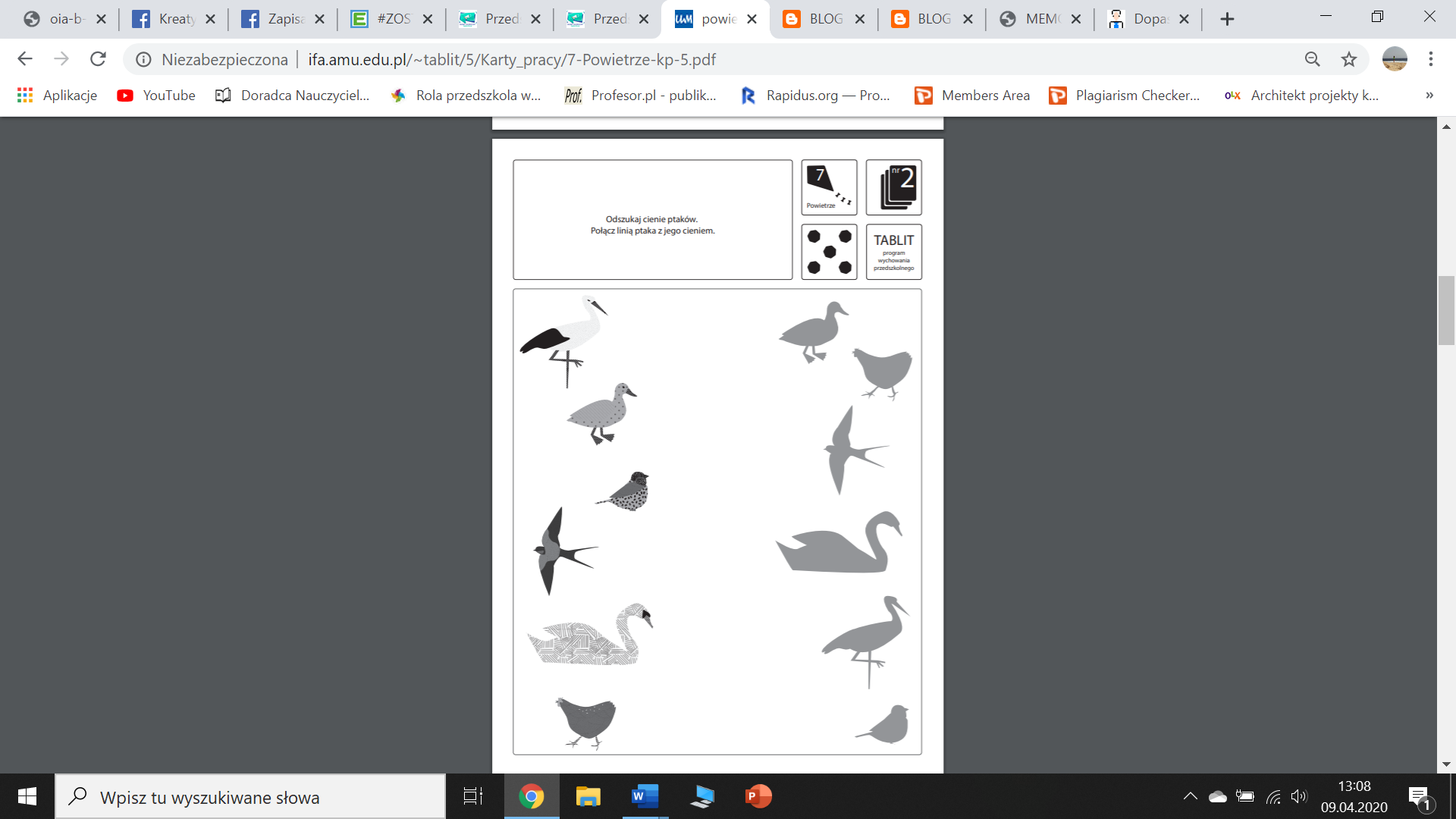 